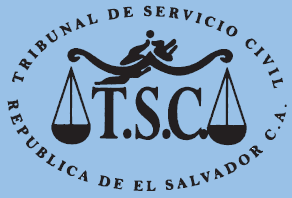 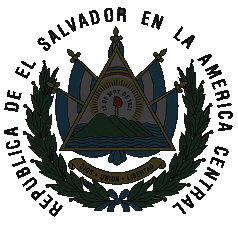 TRIBUNAL DE SERVICIO CIVIL        Calle Dr. Roberto Masferrer No. 1315                    Colonia Médica.                                                            San Salvador, El Salvador, C.A.                 Conmutador: 2226-1010                                                           REMUNERACIÓN MENSUAL POR SISTEMA DE CONTRATOS(SEGÚN LEY DE PRESUPUESTO 2019)RANGO SALARIALCONTRATOSCONTRATOSRANGO SALARIALPLAZASMONTOS401.00-599.993$1,523.25600.00-799.999$6,124.88800.00-999.999$7,889.061,000.00-1,199.997$7,382.001,200.00-1399.995$6,600.001,400.00-1999.992$3,350.002,000.00-2,999.991$2,800.00TOTAL36$35,669.19